М у н и ц и п а л ь н о е    о б р а з о в а н и ем у н и ц и п а л ь н о г о    о к р у г аН А Р В С К И Й    О К Р У ГМ е с т н а я    а д м и н и с т р а ц и я                              198095 Санкт-Петербург, ул. Оборонная, д. 18,  тел. 786-77-66, факс 252-77-33ПОСТАНОВЛЕНИЕОб утверждении Порядка составления и ведения сводной бюджетной росписи бюджета внутригородского муниципального образования города федерального значения Санкт-Петербурга муниципальный округ Нарвский округ и бюджетных росписей главных распорядителей средств бюджета внутригородского муниципального образования города федерального значения Санкт-Петербурга муниципальный округ Нарвский округ (главных администраторов источников финансирования дефицита бюджета внутригородского муниципального образования города федерального значения Санкт-Петербурга муниципальный округ Нарвский округ) В соответствии с пунктом 1 статьи 217 и пунктом 1 статьи 219.1 Бюджетного кодекса Российской Федерации, Местная администрация муниципального образования муниципального округа Нарвский округПОСТАНОВИЛА:Утвердить Порядок составления и ведения сводной бюджетной росписи бюджета внутригородского муниципального образования города федерального значения Санкт-Петербурга муниципальный округ Нарвский округ и бюджетных росписей главных распорядителей средств бюджета внутригородского муниципального образования города федерального значения Санкт-Петербурга муниципальный округ Нарвский округ (главных администраторов источников финансирования дефицита бюджета внутригородского муниципального образования города федерального значения Санкт-Петербурга муниципальный округ Нарвский округ) (далее - Порядок) согласно приложению к настоящему постановлению.Настоящий Порядок применяется, начиная с составления и ведения сводной бюджетной росписи бюджета внутригородского муниципального образования города федерального значения Санкт-Петербурга муниципальный округ Нарвский округ на 2023 год и плановый период 2024 и 2025 годов.Настоящие постановление вступает в силу с момента издания.Постановление Местной администрации внутригородского муниципального образования города федерального значения Санкт-Петербурга муниципальный округ Нарвский округ  №18 от 03.03.2017 считать утратившим силу с 01.01.2023.Глава Местной администрации		                                         Е.Б.МацкоПОРЯДОКсоставления и ведения сводной бюджетной росписи бюджета внутригородского муниципального образования города федерального значения Санкт-Петербурга муниципальный округ Нарвский округ и бюджетных росписей главных распорядителей средств бюджета внутригородского муниципального образования города федерального значения Санкт-Петербурга муниципальный округ Нарвский округ (главных администраторов источников финансирования дефицита бюджета внутригородского муниципального образования города федерального значения Санкт-Петербурга муниципальный округ Нарвский округ)Настоящий Порядок разработан в соответствии с пунктом 1 статьи 217 и пунктом 1 статьи 219.1 Бюджетного кодекса Российской Федерации в целях организации исполнения бюджета внутригородского муниципального образования города федерального значения Санкт-Петербурга муниципальный округ Нарвский округ (далее – местный бюджет) по расходам и источникам финансирования дефицита местного бюджета и определяет правила составления и ведения сводной бюджетной росписи местного бюджета (далее - сводная бюджетная роспись) и бюджетных росписей главных распорядителей средств местного бюджета (главных администраторов источников финансирования дефицита местного бюджета).I. Состав сводной бюджетной росписи местного бюджета,порядок ее составления и утверждения1.1. Сводная бюджетная роспись бюджета составляется финансовым внутригородского муниципального образования города федерального значения Санкт-Петербурга муниципальный округ Нарвский округ -  Местной администрацией внутригородского муниципального образования города федерального значения Санкт-Петербурга муниципальный округ Нарвский округ (далее – финансовый орган, МА МО Нарвский округ) по форме согласно приложению    № 1 к настоящему Порядку и включает в себя:	бюджетные ассигнования по расходам местного бюджета на очередной финансовый год и плановый период в разрезе главных распорядителей средств местного бюджета (далее - главные распорядители), разделов, подразделов, целевых статей, групп, подгрупп и элементов видов расходов бюджета;	бюджетные ассигнования по источникам финансирования дефицита местного бюджета на очередной финансовый год и плановый период в разрезе главных администраторов источников финансирования дефицитов (далее – главный администратор источников) и кодов финансирования дефицита классификации бюджетов в соответствии с бюджетным законодательством.1.2. Сводная роспись утверждается руководителем финансового органа - Главой Местной администрации. Утверждение показателей сводной росписи на очередной финансовый год и плановый период, осуществляется до начала очередного финансового года, за исключением случаев, предусмотренных статьями 190 и 191 Бюджетного кодекса Российской Федерации.1.3. Утвержденные показатели сводной росписи должны соответствовать Решению Муниципального совета внутригородского муниципального образования города федерального значения Санкт-Петербурга муниципальный округ Нарвский округ об утверждении местного бюджета на очередной финансовый год и плановый период (далее – МС МО Нарвский округ).1.4. Сводная бюджетная роспись составляется без поквартальной разбивки, в тысячах рублей, с одним знаком после запятой. II. Лимиты бюджетных обязательств2.1. Лимиты бюджетных обязательств на очередной финансовый год и плановый период составляются финансовым органом в разрезе главных распорядителей, разделов, подразделов, целевых статей, групп, подгрупп и элементов видов расходов бюджета по форме согласно приложению № 2 к настоящему Порядку.2.2. Лимиты бюджетных обязательств на очередной финансовый год и плановый период утверждаются руководителем финансового органа одновременно со сводной бюджетной росписью.2.3. Утвержденные показатели лимитов бюджетных обязательств должны соответствовать показателям сводной бюджетной росписи.III. Доведение показателей сводной бюджетной росписи и лимитовбюджетных обязательств до главных распорядителей (главных администраторовисточников финансирования дефицита местного бюджета)	Финансовый орган до начала очередного финансового года доводит  показатели сводной бюджетной росписи и лимитов бюджетных обязательств по формам согласно приложениям № 1  и № 2:	 - главным распорядителям бюджетных средств - бюджетные ассигнования и лимиты бюджетных обязательств на очередной финансовый год и плановый период;	- главным администраторам источников финансирования дефицита местного бюджета (далее - главные администраторы источников) - бюджетные ассигнования на очередной финансовый год и плановый период.IV. Ведение сводной росписи и изменение лимитовбюджетных обязательств4.1. Ведение сводной росписи и изменение лимитов бюджетных обязательств осуществляет МА МО Нарвский округ посредством внесения изменений в показатели сводной росписи и лимиты бюджетных обязательств (далее - изменение сводной росписи и лимитов бюджетных обязательств).4.2. Изменение сводной росписи и лимитов бюджетных обязательств осуществляется МА МО Нарвский округ и утверждается Главой Местной администрации при наличии оснований, предусмотренных пунктом 4.3 настоящего порядка.Изменение сводной росписи и лимитов бюджетных обязательств осуществляется по формам согласно приложениям №1 и №2 к настоящему Порядку4.3.Основаниями для изменения показателей сводной бюджетной росписи и лимитов бюджетных обязательств являются:-	Закон Санкт-Петербурга о внесении изменений и дополнений в Закон Санкт-Петербурга о бюджете Санкт-Петербурга;- 	Решение МС МО Нарвский округ о внесении изменений и дополнений в Решение об утверждении местного бюджета;-	основания, предусмотренные частью 3 статьи 217 Бюджетного кодекса Российской Федерации;-	основания, предусмотренные статьей 29 Положения о бюджетном процессе во внутригородском муниципальном образовании города федерального значения Санкт-Петербурга муниципальный округ Нарвский округ.4.4.	Утвержденные изменения показателей сводной бюджетной росписи и лимитов бюджетных обязательств, сформированные в связи с принятием Решения о внесении изменений и дополнений в Решение, должны соответствовать друг другу.4.5. Внесение изменений в сводную бюджетную роспись и лимитов бюджетных обязательств осуществляется по 27 декабря текущего финансового года включительно, за исключением расходов за счет безвозмездных поступлений.V. Состав бюджетной росписи главных распорядителей(главных администраторов источников), порядокее составления и утверждения, утверждение лимитовбюджетных обязательств (бюджетных ассигнований)5.1. Бюджетная роспись главных распорядителей бюджетных средств (главных администраторов источников) включает:- бюджетные ассигнования по расходам местного бюджета на очередной финансовый год и плановый период в разрезе главных распорядителей средств местного бюджета (далее - главные распорядители), разделов, подразделов, целевых статей, групп, подгрупп и элементов видов расходов бюджета;- бюджетные ассигнования по источникам финансирования дефицита местного бюджета на очередной финансовый год и плановый период в разрезе главных администраторов источников и кодов финансирования дефицита классификации бюджетов в соответствии с бюджетным законодательством.Бюджетная роспись составляется без поквартальной разбивки, в рублях с двумя знаками после запятой. 5.3. Бюджетная роспись на очередной финансовый год и плановый период по форме согласно приложению № 3 к настоящему Порядку и Лимиты бюджетных обязательств на очередной финансовый год и плановый период по форме согласно приложению № 4 к настоящему Порядку утверждаются главным распорядителем бюджетных средств (главным администратором источников) в соответствии со сводной росписью и утвержденными лимитами бюджетных обязательств по соответствующему главному распорядителю бюджетных средств (главному администратору источников).5.4. Лимиты бюджетных обязательств распорядителей (получателей) средств местного бюджета утверждаются в пределах лимитов бюджетных обязательств, установленных для главного распорядителя бюджетных средств, в ведении которого они находятся.Бюджетные ассигнования для администраторов источников утверждаются в соответствии с бюджетными ассигнованиями, установленными для главного администратора источников, в ведении которого они находятся.VI. Доведение бюджетной росписи, лимитов бюджетныхобязательств до распорядителей (получателей) средствместного бюджета (администраторов источников)6.1. Главные распорядители бюджетных средств (главные администраторы источников) доводят показатели бюджетной росписи и лимиты бюджетных обязательств до соответствующих подведомственных распорядителей (получателей) средств местного бюджета до начала очередного финансового года за исключением случаев, предусмотренных статьями 190 и 191 Бюджетного кодекса Российской Федерации.VII. Ведение бюджетной росписи и изменение лимитовбюджетных обязательств7.1. Ведение бюджетной росписи и изменение лимитов бюджетных обязательств осуществляет главный распорядитель бюджетных средств (главный администратор источников) посредством внесения изменений в показатели бюджетной росписи и лимиты бюджетных обязательств (далее - изменение бюджетной росписи и лимитов бюджетных обязательств).7.1.1. Изменение сводной росписи и лимитов бюджетных обязательств, служит основанием для внесения главным распорядителем бюджетных средств (главным администратором источников) соответствующих изменений в показатели его бюджетной росписи и лимиты бюджетных обязательств.7.1.2. В течение двух рабочих дней со дня изменения бюджетной росписи согласно и лимитов бюджетных обязательств, главный распорядитель бюджетных средств (главный администратор источников) направляет в МА МО Нарвский округ бюджетную роспись и лимиты бюджетных обязательств согласно приложениям №3 и №4.             "______"_______________ 20___г.№ 5330  декабря  2022  годаПриложение к Постановлению Местной администрациивнутригородского муниципального образования города федерального значения Санкт-Петербурга муниципальный округ Нарвский округ№  53  от 30.12.2022 г.Приложение № 1Приложение № 1Приложение № 1Приложение № 1Приложение № 1Приложение № 1Приложение № 1Приложение № 1Приложение № 1Приложение № 1Приложение № 1Приложение № 1Приложение № 1Приложение № 1Приложение № 1Приложение № 1Приложение № 1к Порядку составления и ведения сводной бюджетной росписи бюджета внутригородского муниципального образования города федерального значения Санкт-Петербурга муниципальный округ Нарвский округ и бюджетных росписей главных распорядителей средств бюджета внутригородского муниципального образования города федерального значения Санкт-Петербурга муниципальный округ Нарвский округ (главных администраторов источников финансирования дефицита бюджета внутригородского муниципального образования города федерального значения Санкт-Петербурга муниципальный округ Нарвский округ),к Порядку составления и ведения сводной бюджетной росписи бюджета внутригородского муниципального образования города федерального значения Санкт-Петербурга муниципальный округ Нарвский округ и бюджетных росписей главных распорядителей средств бюджета внутригородского муниципального образования города федерального значения Санкт-Петербурга муниципальный округ Нарвский округ (главных администраторов источников финансирования дефицита бюджета внутригородского муниципального образования города федерального значения Санкт-Петербурга муниципальный округ Нарвский округ),к Порядку составления и ведения сводной бюджетной росписи бюджета внутригородского муниципального образования города федерального значения Санкт-Петербурга муниципальный округ Нарвский округ и бюджетных росписей главных распорядителей средств бюджета внутригородского муниципального образования города федерального значения Санкт-Петербурга муниципальный округ Нарвский округ (главных администраторов источников финансирования дефицита бюджета внутригородского муниципального образования города федерального значения Санкт-Петербурга муниципальный округ Нарвский округ),к Порядку составления и ведения сводной бюджетной росписи бюджета внутригородского муниципального образования города федерального значения Санкт-Петербурга муниципальный округ Нарвский округ и бюджетных росписей главных распорядителей средств бюджета внутригородского муниципального образования города федерального значения Санкт-Петербурга муниципальный округ Нарвский округ (главных администраторов источников финансирования дефицита бюджета внутригородского муниципального образования города федерального значения Санкт-Петербурга муниципальный округ Нарвский округ),к Порядку составления и ведения сводной бюджетной росписи бюджета внутригородского муниципального образования города федерального значения Санкт-Петербурга муниципальный округ Нарвский округ и бюджетных росписей главных распорядителей средств бюджета внутригородского муниципального образования города федерального значения Санкт-Петербурга муниципальный округ Нарвский округ (главных администраторов источников финансирования дефицита бюджета внутригородского муниципального образования города федерального значения Санкт-Петербурга муниципальный округ Нарвский округ),к Порядку составления и ведения сводной бюджетной росписи бюджета внутригородского муниципального образования города федерального значения Санкт-Петербурга муниципальный округ Нарвский округ и бюджетных росписей главных распорядителей средств бюджета внутригородского муниципального образования города федерального значения Санкт-Петербурга муниципальный округ Нарвский округ (главных администраторов источников финансирования дефицита бюджета внутригородского муниципального образования города федерального значения Санкт-Петербурга муниципальный округ Нарвский округ),к Порядку составления и ведения сводной бюджетной росписи бюджета внутригородского муниципального образования города федерального значения Санкт-Петербурга муниципальный округ Нарвский округ и бюджетных росписей главных распорядителей средств бюджета внутригородского муниципального образования города федерального значения Санкт-Петербурга муниципальный округ Нарвский округ (главных администраторов источников финансирования дефицита бюджета внутригородского муниципального образования города федерального значения Санкт-Петербурга муниципальный округ Нарвский округ),к Порядку составления и ведения сводной бюджетной росписи бюджета внутригородского муниципального образования города федерального значения Санкт-Петербурга муниципальный округ Нарвский округ и бюджетных росписей главных распорядителей средств бюджета внутригородского муниципального образования города федерального значения Санкт-Петербурга муниципальный округ Нарвский округ (главных администраторов источников финансирования дефицита бюджета внутригородского муниципального образования города федерального значения Санкт-Петербурга муниципальный округ Нарвский округ),к Порядку составления и ведения сводной бюджетной росписи бюджета внутригородского муниципального образования города федерального значения Санкт-Петербурга муниципальный округ Нарвский округ и бюджетных росписей главных распорядителей средств бюджета внутригородского муниципального образования города федерального значения Санкт-Петербурга муниципальный округ Нарвский округ (главных администраторов источников финансирования дефицита бюджета внутригородского муниципального образования города федерального значения Санкт-Петербурга муниципальный округ Нарвский округ),к Порядку составления и ведения сводной бюджетной росписи бюджета внутригородского муниципального образования города федерального значения Санкт-Петербурга муниципальный округ Нарвский округ и бюджетных росписей главных распорядителей средств бюджета внутригородского муниципального образования города федерального значения Санкт-Петербурга муниципальный округ Нарвский округ (главных администраторов источников финансирования дефицита бюджета внутригородского муниципального образования города федерального значения Санкт-Петербурга муниципальный округ Нарвский округ),к Порядку составления и ведения сводной бюджетной росписи бюджета внутригородского муниципального образования города федерального значения Санкт-Петербурга муниципальный округ Нарвский округ и бюджетных росписей главных распорядителей средств бюджета внутригородского муниципального образования города федерального значения Санкт-Петербурга муниципальный округ Нарвский округ (главных администраторов источников финансирования дефицита бюджета внутригородского муниципального образования города федерального значения Санкт-Петербурга муниципальный округ Нарвский округ),к Порядку составления и ведения сводной бюджетной росписи бюджета внутригородского муниципального образования города федерального значения Санкт-Петербурга муниципальный округ Нарвский округ и бюджетных росписей главных распорядителей средств бюджета внутригородского муниципального образования города федерального значения Санкт-Петербурга муниципальный округ Нарвский округ (главных администраторов источников финансирования дефицита бюджета внутригородского муниципального образования города федерального значения Санкт-Петербурга муниципальный округ Нарвский округ),к Порядку составления и ведения сводной бюджетной росписи бюджета внутригородского муниципального образования города федерального значения Санкт-Петербурга муниципальный округ Нарвский округ и бюджетных росписей главных распорядителей средств бюджета внутригородского муниципального образования города федерального значения Санкт-Петербурга муниципальный округ Нарвский округ (главных администраторов источников финансирования дефицита бюджета внутригородского муниципального образования города федерального значения Санкт-Петербурга муниципальный округ Нарвский округ),к Порядку составления и ведения сводной бюджетной росписи бюджета внутригородского муниципального образования города федерального значения Санкт-Петербурга муниципальный округ Нарвский округ и бюджетных росписей главных распорядителей средств бюджета внутригородского муниципального образования города федерального значения Санкт-Петербурга муниципальный округ Нарвский округ (главных администраторов источников финансирования дефицита бюджета внутригородского муниципального образования города федерального значения Санкт-Петербурга муниципальный округ Нарвский округ),к Порядку составления и ведения сводной бюджетной росписи бюджета внутригородского муниципального образования города федерального значения Санкт-Петербурга муниципальный округ Нарвский округ и бюджетных росписей главных распорядителей средств бюджета внутригородского муниципального образования города федерального значения Санкт-Петербурга муниципальный округ Нарвский округ (главных администраторов источников финансирования дефицита бюджета внутригородского муниципального образования города федерального значения Санкт-Петербурга муниципальный округ Нарвский округ),к Порядку составления и ведения сводной бюджетной росписи бюджета внутригородского муниципального образования города федерального значения Санкт-Петербурга муниципальный округ Нарвский округ и бюджетных росписей главных распорядителей средств бюджета внутригородского муниципального образования города федерального значения Санкт-Петербурга муниципальный округ Нарвский округ (главных администраторов источников финансирования дефицита бюджета внутригородского муниципального образования города федерального значения Санкт-Петербурга муниципальный округ Нарвский округ),к Порядку составления и ведения сводной бюджетной росписи бюджета внутригородского муниципального образования города федерального значения Санкт-Петербурга муниципальный округ Нарвский округ и бюджетных росписей главных распорядителей средств бюджета внутригородского муниципального образования города федерального значения Санкт-Петербурга муниципальный округ Нарвский округ (главных администраторов источников финансирования дефицита бюджета внутригородского муниципального образования города федерального значения Санкт-Петербурга муниципальный округ Нарвский округ),УТВЕРЖДАЮУТВЕРЖДАЮУТВЕРЖДАЮУТВЕРЖДАЮУТВЕРЖДАЮУТВЕРЖДАЮУТВЕРЖДАЮУТВЕРЖДАЮУТВЕРЖДАЮУТВЕРЖДАЮУТВЕРЖДАЮУТВЕРЖДАЮУТВЕРЖДАЮУТВЕРЖДАЮУТВЕРЖДАЮГлава Местной администрации МО Нарвский округ_______________________Глава Местной администрации МО Нарвский округ_______________________Глава Местной администрации МО Нарвский округ_______________________Глава Местной администрации МО Нарвский округ_______________________Глава Местной администрации МО Нарвский округ_______________________Глава Местной администрации МО Нарвский округ_______________________Глава Местной администрации МО Нарвский округ_______________________Глава Местной администрации МО Нарвский округ_______________________Глава Местной администрации МО Нарвский округ_______________________Глава Местной администрации МО Нарвский округ_______________________Глава Местной администрации МО Нарвский округ_______________________Глава Местной администрации МО Нарвский округ_______________________Глава Местной администрации МО Нарвский округ_______________________Глава Местной администрации МО Нарвский округ_______________________Глава Местной администрации МО Нарвский округ_______________________(подпись) (расшифровка подписи)(подпись) (расшифровка подписи)(подпись) (расшифровка подписи)(подпись) (расшифровка подписи)(подпись) (расшифровка подписи)(подпись) (расшифровка подписи)(подпись) (расшифровка подписи)(подпись) (расшифровка подписи)(подпись) (расшифровка подписи)(подпись) (расшифровка подписи)(подпись) (расшифровка подписи)(подпись) (расшифровка подписи)(подпись) (расшифровка подписи)(подпись) (расшифровка подписи)(подпись) (расшифровка подписи)"______"________________ 20___ г."______"________________ 20___ г."______"________________ 20___ г."______"________________ 20___ г."______"________________ 20___ г."______"________________ 20___ г."______"________________ 20___ г."______"________________ 20___ г."______"________________ 20___ г."______"________________ 20___ г."______"________________ 20___ г."______"________________ 20___ г."______"________________ 20___ г."______"________________ 20___ г."______"________________ 20___ г.СВОДНАЯ БЮДЖЕТНАЯ РОСПИСЬ БЮДЖЕТА ВМО МО НАРВСКИЙ  ОКРУГ НА 20___ ФИНАНСОВЫЙ ГОД И ПЛАНОВЫЙ ПЕРИОД 20 ___ И 20 ___ ГОДОВСВОДНАЯ БЮДЖЕТНАЯ РОСПИСЬ БЮДЖЕТА ВМО МО НАРВСКИЙ  ОКРУГ НА 20___ ФИНАНСОВЫЙ ГОД И ПЛАНОВЫЙ ПЕРИОД 20 ___ И 20 ___ ГОДОВСВОДНАЯ БЮДЖЕТНАЯ РОСПИСЬ БЮДЖЕТА ВМО МО НАРВСКИЙ  ОКРУГ НА 20___ ФИНАНСОВЫЙ ГОД И ПЛАНОВЫЙ ПЕРИОД 20 ___ И 20 ___ ГОДОВСВОДНАЯ БЮДЖЕТНАЯ РОСПИСЬ БЮДЖЕТА ВМО МО НАРВСКИЙ  ОКРУГ НА 20___ ФИНАНСОВЫЙ ГОД И ПЛАНОВЫЙ ПЕРИОД 20 ___ И 20 ___ ГОДОВСВОДНАЯ БЮДЖЕТНАЯ РОСПИСЬ БЮДЖЕТА ВМО МО НАРВСКИЙ  ОКРУГ НА 20___ ФИНАНСОВЫЙ ГОД И ПЛАНОВЫЙ ПЕРИОД 20 ___ И 20 ___ ГОДОВСВОДНАЯ БЮДЖЕТНАЯ РОСПИСЬ БЮДЖЕТА ВМО МО НАРВСКИЙ  ОКРУГ НА 20___ ФИНАНСОВЫЙ ГОД И ПЛАНОВЫЙ ПЕРИОД 20 ___ И 20 ___ ГОДОВСВОДНАЯ БЮДЖЕТНАЯ РОСПИСЬ БЮДЖЕТА ВМО МО НАРВСКИЙ  ОКРУГ НА 20___ ФИНАНСОВЫЙ ГОД И ПЛАНОВЫЙ ПЕРИОД 20 ___ И 20 ___ ГОДОВСВОДНАЯ БЮДЖЕТНАЯ РОСПИСЬ БЮДЖЕТА ВМО МО НАРВСКИЙ  ОКРУГ НА 20___ ФИНАНСОВЫЙ ГОД И ПЛАНОВЫЙ ПЕРИОД 20 ___ И 20 ___ ГОДОВСВОДНАЯ БЮДЖЕТНАЯ РОСПИСЬ БЮДЖЕТА ВМО МО НАРВСКИЙ  ОКРУГ НА 20___ ФИНАНСОВЫЙ ГОД И ПЛАНОВЫЙ ПЕРИОД 20 ___ И 20 ___ ГОДОВСВОДНАЯ БЮДЖЕТНАЯ РОСПИСЬ БЮДЖЕТА ВМО МО НАРВСКИЙ  ОКРУГ НА 20___ ФИНАНСОВЫЙ ГОД И ПЛАНОВЫЙ ПЕРИОД 20 ___ И 20 ___ ГОДОВСВОДНАЯ БЮДЖЕТНАЯ РОСПИСЬ БЮДЖЕТА ВМО МО НАРВСКИЙ  ОКРУГ НА 20___ ФИНАНСОВЫЙ ГОД И ПЛАНОВЫЙ ПЕРИОД 20 ___ И 20 ___ ГОДОВСВОДНАЯ БЮДЖЕТНАЯ РОСПИСЬ БЮДЖЕТА ВМО МО НАРВСКИЙ  ОКРУГ НА 20___ ФИНАНСОВЫЙ ГОД И ПЛАНОВЫЙ ПЕРИОД 20 ___ И 20 ___ ГОДОВСВОДНАЯ БЮДЖЕТНАЯ РОСПИСЬ БЮДЖЕТА ВМО МО НАРВСКИЙ  ОКРУГ НА 20___ ФИНАНСОВЫЙ ГОД И ПЛАНОВЫЙ ПЕРИОД 20 ___ И 20 ___ ГОДОВСВОДНАЯ БЮДЖЕТНАЯ РОСПИСЬ БЮДЖЕТА ВМО МО НАРВСКИЙ  ОКРУГ НА 20___ ФИНАНСОВЫЙ ГОД И ПЛАНОВЫЙ ПЕРИОД 20 ___ И 20 ___ ГОДОВСВОДНАЯ БЮДЖЕТНАЯ РОСПИСЬ БЮДЖЕТА ВМО МО НАРВСКИЙ  ОКРУГ НА 20___ ФИНАНСОВЫЙ ГОД И ПЛАНОВЫЙ ПЕРИОД 20 ___ И 20 ___ ГОДОВСВОДНАЯ БЮДЖЕТНАЯ РОСПИСЬ БЮДЖЕТА ВМО МО НАРВСКИЙ  ОКРУГ НА 20___ ФИНАНСОВЫЙ ГОД И ПЛАНОВЫЙ ПЕРИОД 20 ___ И 20 ___ ГОДОВСВОДНАЯ БЮДЖЕТНАЯ РОСПИСЬ БЮДЖЕТА ВМО МО НАРВСКИЙ  ОКРУГ НА 20___ ФИНАНСОВЫЙ ГОД И ПЛАНОВЫЙ ПЕРИОД 20 ___ И 20 ___ ГОДОВСВОДНАЯ БЮДЖЕТНАЯ РОСПИСЬ БЮДЖЕТА ВМО МО НАРВСКИЙ  ОКРУГ НА 20___ ФИНАНСОВЫЙ ГОД И ПЛАНОВЫЙ ПЕРИОД 20 ___ И 20 ___ ГОДОВСВОДНАЯ БЮДЖЕТНАЯ РОСПИСЬ БЮДЖЕТА ВМО МО НАРВСКИЙ  ОКРУГ НА 20___ ФИНАНСОВЫЙ ГОД И ПЛАНОВЫЙ ПЕРИОД 20 ___ И 20 ___ ГОДОВСВОДНАЯ БЮДЖЕТНАЯ РОСПИСЬ БЮДЖЕТА ВМО МО НАРВСКИЙ  ОКРУГ НА 20___ ФИНАНСОВЫЙ ГОД И ПЛАНОВЫЙ ПЕРИОД 20 ___ И 20 ___ ГОДОВСВОДНАЯ БЮДЖЕТНАЯ РОСПИСЬ БЮДЖЕТА ВМО МО НАРВСКИЙ  ОКРУГ НА 20___ ФИНАНСОВЫЙ ГОД И ПЛАНОВЫЙ ПЕРИОД 20 ___ И 20 ___ ГОДОВСВОДНАЯ БЮДЖЕТНАЯ РОСПИСЬ БЮДЖЕТА ВМО МО НАРВСКИЙ  ОКРУГ НА 20___ ФИНАНСОВЫЙ ГОД И ПЛАНОВЫЙ ПЕРИОД 20 ___ И 20 ___ ГОДОВСВОДНАЯ БЮДЖЕТНАЯ РОСПИСЬ БЮДЖЕТА ВМО МО НАРВСКИЙ  ОКРУГ НА 20___ ФИНАНСОВЫЙ ГОД И ПЛАНОВЫЙ ПЕРИОД 20 ___ И 20 ___ ГОДОВСВОДНАЯ БЮДЖЕТНАЯ РОСПИСЬ БЮДЖЕТА ВМО МО НАРВСКИЙ  ОКРУГ НА 20___ ФИНАНСОВЫЙ ГОД И ПЛАНОВЫЙ ПЕРИОД 20 ___ И 20 ___ ГОДОВСВОДНАЯ БЮДЖЕТНАЯ РОСПИСЬ БЮДЖЕТА ВМО МО НАРВСКИЙ  ОКРУГ НА 20___ ФИНАНСОВЫЙ ГОД И ПЛАНОВЫЙ ПЕРИОД 20 ___ И 20 ___ ГОДОВФинансовый органФинансовый органФинансовый органЕдиница измерения: тыс. руб.Единица измерения: тыс. руб.Единица измерения: тыс. руб.Раздел I. Бюджетные ассигнования по расходам бюджета Раздел I. Бюджетные ассигнования по расходам бюджета Раздел I. Бюджетные ассигнования по расходам бюджета Раздел I. Бюджетные ассигнования по расходам бюджета Раздел I. Бюджетные ассигнования по расходам бюджета Раздел I. Бюджетные ассигнования по расходам бюджета Раздел I. Бюджетные ассигнования по расходам бюджета Раздел I. Бюджетные ассигнования по расходам бюджета Раздел I. Бюджетные ассигнования по расходам бюджета Раздел I. Бюджетные ассигнования по расходам бюджета Раздел I. Бюджетные ассигнования по расходам бюджета Раздел I. Бюджетные ассигнования по расходам бюджета Раздел I. Бюджетные ассигнования по расходам бюджета Раздел I. Бюджетные ассигнования по расходам бюджета Раздел I. Бюджетные ассигнования по расходам бюджета Раздел I. Бюджетные ассигнования по расходам бюджета Раздел I. Бюджетные ассигнования по расходам бюджета Раздел I. Бюджетные ассигнования по расходам бюджета Раздел I. Бюджетные ассигнования по расходам бюджета Раздел I. Бюджетные ассигнования по расходам бюджета Раздел I. Бюджетные ассигнования по расходам бюджета Раздел I. Бюджетные ассигнования по расходам бюджета Раздел I. Бюджетные ассигнования по расходам бюджета Раздел I. Бюджетные ассигнования по расходам бюджета Раздел I. Бюджетные ассигнования по расходам бюджета Наименование показателяКод по бюджетной классификацииКод по бюджетной классификацииКод по бюджетной классификацииКод по бюджетной классификацииКод по бюджетной классификацииКод по бюджетной классификацииКод по бюджетной классификацииКод по бюджетной классификацииКод по бюджетной классификацииКод по бюджетной классификацииКод по бюджетной классификацииКод по бюджетной классификацииКод по бюджетной классификации20 ___ год20 ___ годПлановый периодПлановый периодПлановый периодПлановый периодПлановый периодПлановый периодПлановый периодПлановый периодПлановый периодНаименование показателяглавного распорядителя средств бюджета главного распорядителя средств бюджета главного распорядителя средств бюджета раздела, подразделараздела, подразделацелевой статьицелевой статьицелевой статьивида расходоввида расходоввида расходоввида расходоввида расходов20 ___ год20 ___ год20___ год20___ год20___ год20___ год20___ год20___ год20___ год20___ год20___ год1222334445555566777788888И Т О Г ОРаздел II. Источники финансирования дефицита бюджета Раздел II. Источники финансирования дефицита бюджета Раздел II. Источники финансирования дефицита бюджета Раздел II. Источники финансирования дефицита бюджета Раздел II. Источники финансирования дефицита бюджета Раздел II. Источники финансирования дефицита бюджета Раздел II. Источники финансирования дефицита бюджета Раздел II. Источники финансирования дефицита бюджета Раздел II. Источники финансирования дефицита бюджета Раздел II. Источники финансирования дефицита бюджета Раздел II. Источники финансирования дефицита бюджета Раздел II. Источники финансирования дефицита бюджета Раздел II. Источники финансирования дефицита бюджета Раздел II. Источники финансирования дефицита бюджета Раздел II. Источники финансирования дефицита бюджета Раздел II. Источники финансирования дефицита бюджета Раздел II. Источники финансирования дефицита бюджета Раздел II. Источники финансирования дефицита бюджета Раздел II. Источники финансирования дефицита бюджета Раздел II. Источники финансирования дефицита бюджета Раздел II. Источники финансирования дефицита бюджета Раздел II. Источники финансирования дефицита бюджета Раздел II. Источники финансирования дефицита бюджета Раздел II. Источники финансирования дефицита бюджета Раздел II. Источники финансирования дефицита бюджета Наименование показателяНаименование показателяКод по бюджетной классификации источника финансирования дефицита бюджета Код по бюджетной классификации источника финансирования дефицита бюджета Код по бюджетной классификации источника финансирования дефицита бюджета Код по бюджетной классификации источника финансирования дефицита бюджета Код по бюджетной классификации источника финансирования дефицита бюджета Код по бюджетной классификации источника финансирования дефицита бюджета Код по бюджетной классификации источника финансирования дефицита бюджета Код по бюджетной классификации источника финансирования дефицита бюджета Код по бюджетной классификации источника финансирования дефицита бюджета Код по бюджетной классификации источника финансирования дефицита бюджета Код по бюджетной классификации источника финансирования дефицита бюджета Код по бюджетной классификации источника финансирования дефицита бюджета 20 ___ год20 ___ годПлановый периодПлановый периодПлановый периодПлановый периодПлановый периодПлановый периодПлановый периодПлановый периодПлановый периодНаименование показателяНаименование показателяКод по бюджетной классификации источника финансирования дефицита бюджета Код по бюджетной классификации источника финансирования дефицита бюджета Код по бюджетной классификации источника финансирования дефицита бюджета Код по бюджетной классификации источника финансирования дефицита бюджета Код по бюджетной классификации источника финансирования дефицита бюджета Код по бюджетной классификации источника финансирования дефицита бюджета Код по бюджетной классификации источника финансирования дефицита бюджета Код по бюджетной классификации источника финансирования дефицита бюджета Код по бюджетной классификации источника финансирования дефицита бюджета Код по бюджетной классификации источника финансирования дефицита бюджета Код по бюджетной классификации источника финансирования дефицита бюджета Код по бюджетной классификации источника финансирования дефицита бюджета 20 ___ год20 ___ год20___ год20___ год20___ год20___ год20___ год20___ год20___ год20___ год20___ год1122222222222233444455555И Т О Г ОИ Т О Г ОИсполнительИсполнительИсполнитель_______________________________________________________________________________________________________________________________________________________________________________________________________________________________(должность)(должность)(подпись)(подпись)(подпись)(расшифровка подписи)(расшифровка подписи)(расшифровка подписи)(расшифровка подписи)(расшифровка подписи)(расшифровка подписи)(расшифровка подписи)(расшифровка подписи)(расшифровка подписи)"______"_______________ 20___г."______"_______________ 20___г."______"_______________ 20___г."______"_______________ 20___г."______"_______________ 20___г.Приложение N 2Приложение N 2Приложение N 2Приложение N 2Приложение N 2Приложение N 2Приложение N 2Приложение N 2Приложение N 2к Порядку составления и ведения сводной бюджетной росписи бюджета внутригородского муниципального образования города федерального значения Санкт-Петербурга муниципальный округ Нарвский округ и бюджетных росписей главных распорядителей средств бюджета внутригородского муниципального образования города федерального значения Санкт-Петербурга муниципальный округ Нарвский округ (главных администраторов источников финансирования дефицита бюджета внутригородского муниципального образования города федерального значения Санкт-Петербурга муниципальный округ Нарвский округ)к Порядку составления и ведения сводной бюджетной росписи бюджета внутригородского муниципального образования города федерального значения Санкт-Петербурга муниципальный округ Нарвский округ и бюджетных росписей главных распорядителей средств бюджета внутригородского муниципального образования города федерального значения Санкт-Петербурга муниципальный округ Нарвский округ (главных администраторов источников финансирования дефицита бюджета внутригородского муниципального образования города федерального значения Санкт-Петербурга муниципальный округ Нарвский округ)к Порядку составления и ведения сводной бюджетной росписи бюджета внутригородского муниципального образования города федерального значения Санкт-Петербурга муниципальный округ Нарвский округ и бюджетных росписей главных распорядителей средств бюджета внутригородского муниципального образования города федерального значения Санкт-Петербурга муниципальный округ Нарвский округ (главных администраторов источников финансирования дефицита бюджета внутригородского муниципального образования города федерального значения Санкт-Петербурга муниципальный округ Нарвский округ)к Порядку составления и ведения сводной бюджетной росписи бюджета внутригородского муниципального образования города федерального значения Санкт-Петербурга муниципальный округ Нарвский округ и бюджетных росписей главных распорядителей средств бюджета внутригородского муниципального образования города федерального значения Санкт-Петербурга муниципальный округ Нарвский округ (главных администраторов источников финансирования дефицита бюджета внутригородского муниципального образования города федерального значения Санкт-Петербурга муниципальный округ Нарвский округ)к Порядку составления и ведения сводной бюджетной росписи бюджета внутригородского муниципального образования города федерального значения Санкт-Петербурга муниципальный округ Нарвский округ и бюджетных росписей главных распорядителей средств бюджета внутригородского муниципального образования города федерального значения Санкт-Петербурга муниципальный округ Нарвский округ (главных администраторов источников финансирования дефицита бюджета внутригородского муниципального образования города федерального значения Санкт-Петербурга муниципальный округ Нарвский округ)к Порядку составления и ведения сводной бюджетной росписи бюджета внутригородского муниципального образования города федерального значения Санкт-Петербурга муниципальный округ Нарвский округ и бюджетных росписей главных распорядителей средств бюджета внутригородского муниципального образования города федерального значения Санкт-Петербурга муниципальный округ Нарвский округ (главных администраторов источников финансирования дефицита бюджета внутригородского муниципального образования города федерального значения Санкт-Петербурга муниципальный округ Нарвский округ)к Порядку составления и ведения сводной бюджетной росписи бюджета внутригородского муниципального образования города федерального значения Санкт-Петербурга муниципальный округ Нарвский округ и бюджетных росписей главных распорядителей средств бюджета внутригородского муниципального образования города федерального значения Санкт-Петербурга муниципальный округ Нарвский округ (главных администраторов источников финансирования дефицита бюджета внутригородского муниципального образования города федерального значения Санкт-Петербурга муниципальный округ Нарвский округ)к Порядку составления и ведения сводной бюджетной росписи бюджета внутригородского муниципального образования города федерального значения Санкт-Петербурга муниципальный округ Нарвский округ и бюджетных росписей главных распорядителей средств бюджета внутригородского муниципального образования города федерального значения Санкт-Петербурга муниципальный округ Нарвский округ (главных администраторов источников финансирования дефицита бюджета внутригородского муниципального образования города федерального значения Санкт-Петербурга муниципальный округ Нарвский округ)к Порядку составления и ведения сводной бюджетной росписи бюджета внутригородского муниципального образования города федерального значения Санкт-Петербурга муниципальный округ Нарвский округ и бюджетных росписей главных распорядителей средств бюджета внутригородского муниципального образования города федерального значения Санкт-Петербурга муниципальный округ Нарвский округ (главных администраторов источников финансирования дефицита бюджета внутригородского муниципального образования города федерального значения Санкт-Петербурга муниципальный округ Нарвский округ)УТВЕРЖДАЮУТВЕРЖДАЮУТВЕРЖДАЮУТВЕРЖДАЮУТВЕРЖДАЮУТВЕРЖДАЮУТВЕРЖДАЮУТВЕРЖДАЮУТВЕРЖДАЮУТВЕРЖДАЮГлава Местной администрации  МО Нарвский округ_____________________________Глава Местной администрации  МО Нарвский округ_____________________________Глава Местной администрации  МО Нарвский округ_____________________________Глава Местной администрации  МО Нарвский округ_____________________________Глава Местной администрации  МО Нарвский округ_____________________________Глава Местной администрации  МО Нарвский округ_____________________________Глава Местной администрации  МО Нарвский округ_____________________________Глава Местной администрации  МО Нарвский округ_____________________________Глава Местной администрации  МО Нарвский округ_____________________________Глава Местной администрации  МО Нарвский округ_____________________________(подпись)         (расшифровка подписи)(подпись)         (расшифровка подписи)(подпись)         (расшифровка подписи)(подпись)         (расшифровка подписи)(подпись)         (расшифровка подписи)(подпись)         (расшифровка подписи)(подпись)         (расшифровка подписи)(подпись)         (расшифровка подписи)(подпись)         (расшифровка подписи)(подпись)         (расшифровка подписи)"______"________________ 20___ г."______"________________ 20___ г."______"________________ 20___ г."______"________________ 20___ г."______"________________ 20___ г."______"________________ 20___ г."______"________________ 20___ г."______"________________ 20___ г."______"________________ 20___ г."______"________________ 20___ г.ЛИМИТЫ БЮДЖЕТНЫХ ОБЯЗАТЕЛЬСТВ НА 20___ ФИНАНСОВЫЙ ГОД И ПЛАНОВЫЙ ПЕРИОД 20 ___ И 20 ___ ГОДОВЛИМИТЫ БЮДЖЕТНЫХ ОБЯЗАТЕЛЬСТВ НА 20___ ФИНАНСОВЫЙ ГОД И ПЛАНОВЫЙ ПЕРИОД 20 ___ И 20 ___ ГОДОВЛИМИТЫ БЮДЖЕТНЫХ ОБЯЗАТЕЛЬСТВ НА 20___ ФИНАНСОВЫЙ ГОД И ПЛАНОВЫЙ ПЕРИОД 20 ___ И 20 ___ ГОДОВЛИМИТЫ БЮДЖЕТНЫХ ОБЯЗАТЕЛЬСТВ НА 20___ ФИНАНСОВЫЙ ГОД И ПЛАНОВЫЙ ПЕРИОД 20 ___ И 20 ___ ГОДОВЛИМИТЫ БЮДЖЕТНЫХ ОБЯЗАТЕЛЬСТВ НА 20___ ФИНАНСОВЫЙ ГОД И ПЛАНОВЫЙ ПЕРИОД 20 ___ И 20 ___ ГОДОВЛИМИТЫ БЮДЖЕТНЫХ ОБЯЗАТЕЛЬСТВ НА 20___ ФИНАНСОВЫЙ ГОД И ПЛАНОВЫЙ ПЕРИОД 20 ___ И 20 ___ ГОДОВЛИМИТЫ БЮДЖЕТНЫХ ОБЯЗАТЕЛЬСТВ НА 20___ ФИНАНСОВЫЙ ГОД И ПЛАНОВЫЙ ПЕРИОД 20 ___ И 20 ___ ГОДОВЛИМИТЫ БЮДЖЕТНЫХ ОБЯЗАТЕЛЬСТВ НА 20___ ФИНАНСОВЫЙ ГОД И ПЛАНОВЫЙ ПЕРИОД 20 ___ И 20 ___ ГОДОВЛИМИТЫ БЮДЖЕТНЫХ ОБЯЗАТЕЛЬСТВ НА 20___ ФИНАНСОВЫЙ ГОД И ПЛАНОВЫЙ ПЕРИОД 20 ___ И 20 ___ ГОДОВЛИМИТЫ БЮДЖЕТНЫХ ОБЯЗАТЕЛЬСТВ НА 20___ ФИНАНСОВЫЙ ГОД И ПЛАНОВЫЙ ПЕРИОД 20 ___ И 20 ___ ГОДОВЛИМИТЫ БЮДЖЕТНЫХ ОБЯЗАТЕЛЬСТВ НА 20___ ФИНАНСОВЫЙ ГОД И ПЛАНОВЫЙ ПЕРИОД 20 ___ И 20 ___ ГОДОВЛИМИТЫ БЮДЖЕТНЫХ ОБЯЗАТЕЛЬСТВ НА 20___ ФИНАНСОВЫЙ ГОД И ПЛАНОВЫЙ ПЕРИОД 20 ___ И 20 ___ ГОДОВЛИМИТЫ БЮДЖЕТНЫХ ОБЯЗАТЕЛЬСТВ НА 20___ ФИНАНСОВЫЙ ГОД И ПЛАНОВЫЙ ПЕРИОД 20 ___ И 20 ___ ГОДОВЛИМИТЫ БЮДЖЕТНЫХ ОБЯЗАТЕЛЬСТВ НА 20___ ФИНАНСОВЫЙ ГОД И ПЛАНОВЫЙ ПЕРИОД 20 ___ И 20 ___ ГОДОВЛИМИТЫ БЮДЖЕТНЫХ ОБЯЗАТЕЛЬСТВ НА 20___ ФИНАНСОВЫЙ ГОД И ПЛАНОВЫЙ ПЕРИОД 20 ___ И 20 ___ ГОДОВЛИМИТЫ БЮДЖЕТНЫХ ОБЯЗАТЕЛЬСТВ НА 20___ ФИНАНСОВЫЙ ГОД И ПЛАНОВЫЙ ПЕРИОД 20 ___ И 20 ___ ГОДОВЛИМИТЫ БЮДЖЕТНЫХ ОБЯЗАТЕЛЬСТВ НА 20___ ФИНАНСОВЫЙ ГОД И ПЛАНОВЫЙ ПЕРИОД 20 ___ И 20 ___ ГОДОВЛИМИТЫ БЮДЖЕТНЫХ ОБЯЗАТЕЛЬСТВ НА 20___ ФИНАНСОВЫЙ ГОД И ПЛАНОВЫЙ ПЕРИОД 20 ___ И 20 ___ ГОДОВЛИМИТЫ БЮДЖЕТНЫХ ОБЯЗАТЕЛЬСТВ НА 20___ ФИНАНСОВЫЙ ГОД И ПЛАНОВЫЙ ПЕРИОД 20 ___ И 20 ___ ГОДОВЛИМИТЫ БЮДЖЕТНЫХ ОБЯЗАТЕЛЬСТВ НА 20___ ФИНАНСОВЫЙ ГОД И ПЛАНОВЫЙ ПЕРИОД 20 ___ И 20 ___ ГОДОВЛИМИТЫ БЮДЖЕТНЫХ ОБЯЗАТЕЛЬСТВ НА 20___ ФИНАНСОВЫЙ ГОД И ПЛАНОВЫЙ ПЕРИОД 20 ___ И 20 ___ ГОДОВФинансовый органФинансовый органФинансовый органЕдиница измерения: тыс. руб.Единица измерения: тыс. руб.Единица измерения: тыс. руб.Наименование показателяНаименование показателяКод по бюджетной классификацииКод по бюджетной классификацииКод по бюджетной классификацииКод по бюджетной классификацииКод по бюджетной классификацииКод по бюджетной классификацииКод по бюджетной классификацииКод по бюджетной классификацииКод по бюджетной классификацииКод по бюджетной классификацииКод по бюджетной классификации20 ___ год20 ___ годПлановый периодПлановый периодПлановый периодПлановый периодНаименование показателяНаименование показателяглавного распорядителя средств бюджета главного распорядителя средств бюджета главного распорядителя средств бюджета раздела, подразделараздела, подразделараздела, подразделацелевой статьицелевой статьивида расходоввида расходоввида расходов20 ___ год20 ___ год20___ год20___ год20___ год20___ год1122233344555667778И Т О Г ОИ Т О Г ОИсполнитель______________________________________________________________________________________________________________________________________________________________(должность)(должность)(должность)(подпись)(подпись)(подпись)(расшифровка подписи)(расшифровка подписи)(расшифровка подписи)(расшифровка подписи)(расшифровка подписи)Приложение № 3Приложение № 3Приложение № 3Приложение № 3Приложение № 3Приложение № 3Приложение № 3Приложение № 3Приложение № 3Приложение № 3Приложение № 3Приложение № 3Приложение № 3Приложение № 3Приложение № 3Приложение № 3Приложение № 3к Порядку составления и ведения сводной бюджетной росписи бюджета внутригородского муниципального образования города федерального значения Санкт-Петербурга муниципальный округ Нарвский округ и бюджетных росписей главных распорядителей средств бюджета внутригородского муниципального образования города федерального значения Санкт-Петербурга муниципальный округ Нарвский округ (главных администраторов источников финансирования дефицита бюджета внутригородского муниципального образования города федерального значения Санкт-Петербурга муниципальный округ Нарвский округ)к Порядку составления и ведения сводной бюджетной росписи бюджета внутригородского муниципального образования города федерального значения Санкт-Петербурга муниципальный округ Нарвский округ и бюджетных росписей главных распорядителей средств бюджета внутригородского муниципального образования города федерального значения Санкт-Петербурга муниципальный округ Нарвский округ (главных администраторов источников финансирования дефицита бюджета внутригородского муниципального образования города федерального значения Санкт-Петербурга муниципальный округ Нарвский округ)к Порядку составления и ведения сводной бюджетной росписи бюджета внутригородского муниципального образования города федерального значения Санкт-Петербурга муниципальный округ Нарвский округ и бюджетных росписей главных распорядителей средств бюджета внутригородского муниципального образования города федерального значения Санкт-Петербурга муниципальный округ Нарвский округ (главных администраторов источников финансирования дефицита бюджета внутригородского муниципального образования города федерального значения Санкт-Петербурга муниципальный округ Нарвский округ)к Порядку составления и ведения сводной бюджетной росписи бюджета внутригородского муниципального образования города федерального значения Санкт-Петербурга муниципальный округ Нарвский округ и бюджетных росписей главных распорядителей средств бюджета внутригородского муниципального образования города федерального значения Санкт-Петербурга муниципальный округ Нарвский округ (главных администраторов источников финансирования дефицита бюджета внутригородского муниципального образования города федерального значения Санкт-Петербурга муниципальный округ Нарвский округ)к Порядку составления и ведения сводной бюджетной росписи бюджета внутригородского муниципального образования города федерального значения Санкт-Петербурга муниципальный округ Нарвский округ и бюджетных росписей главных распорядителей средств бюджета внутригородского муниципального образования города федерального значения Санкт-Петербурга муниципальный округ Нарвский округ (главных администраторов источников финансирования дефицита бюджета внутригородского муниципального образования города федерального значения Санкт-Петербурга муниципальный округ Нарвский округ)к Порядку составления и ведения сводной бюджетной росписи бюджета внутригородского муниципального образования города федерального значения Санкт-Петербурга муниципальный округ Нарвский округ и бюджетных росписей главных распорядителей средств бюджета внутригородского муниципального образования города федерального значения Санкт-Петербурга муниципальный округ Нарвский округ (главных администраторов источников финансирования дефицита бюджета внутригородского муниципального образования города федерального значения Санкт-Петербурга муниципальный округ Нарвский округ)к Порядку составления и ведения сводной бюджетной росписи бюджета внутригородского муниципального образования города федерального значения Санкт-Петербурга муниципальный округ Нарвский округ и бюджетных росписей главных распорядителей средств бюджета внутригородского муниципального образования города федерального значения Санкт-Петербурга муниципальный округ Нарвский округ (главных администраторов источников финансирования дефицита бюджета внутригородского муниципального образования города федерального значения Санкт-Петербурга муниципальный округ Нарвский округ)к Порядку составления и ведения сводной бюджетной росписи бюджета внутригородского муниципального образования города федерального значения Санкт-Петербурга муниципальный округ Нарвский округ и бюджетных росписей главных распорядителей средств бюджета внутригородского муниципального образования города федерального значения Санкт-Петербурга муниципальный округ Нарвский округ (главных администраторов источников финансирования дефицита бюджета внутригородского муниципального образования города федерального значения Санкт-Петербурга муниципальный округ Нарвский округ)к Порядку составления и ведения сводной бюджетной росписи бюджета внутригородского муниципального образования города федерального значения Санкт-Петербурга муниципальный округ Нарвский округ и бюджетных росписей главных распорядителей средств бюджета внутригородского муниципального образования города федерального значения Санкт-Петербурга муниципальный округ Нарвский округ (главных администраторов источников финансирования дефицита бюджета внутригородского муниципального образования города федерального значения Санкт-Петербурга муниципальный округ Нарвский округ)к Порядку составления и ведения сводной бюджетной росписи бюджета внутригородского муниципального образования города федерального значения Санкт-Петербурга муниципальный округ Нарвский округ и бюджетных росписей главных распорядителей средств бюджета внутригородского муниципального образования города федерального значения Санкт-Петербурга муниципальный округ Нарвский округ (главных администраторов источников финансирования дефицита бюджета внутригородского муниципального образования города федерального значения Санкт-Петербурга муниципальный округ Нарвский округ)к Порядку составления и ведения сводной бюджетной росписи бюджета внутригородского муниципального образования города федерального значения Санкт-Петербурга муниципальный округ Нарвский округ и бюджетных росписей главных распорядителей средств бюджета внутригородского муниципального образования города федерального значения Санкт-Петербурга муниципальный округ Нарвский округ (главных администраторов источников финансирования дефицита бюджета внутригородского муниципального образования города федерального значения Санкт-Петербурга муниципальный округ Нарвский округ)к Порядку составления и ведения сводной бюджетной росписи бюджета внутригородского муниципального образования города федерального значения Санкт-Петербурга муниципальный округ Нарвский округ и бюджетных росписей главных распорядителей средств бюджета внутригородского муниципального образования города федерального значения Санкт-Петербурга муниципальный округ Нарвский округ (главных администраторов источников финансирования дефицита бюджета внутригородского муниципального образования города федерального значения Санкт-Петербурга муниципальный округ Нарвский округ)к Порядку составления и ведения сводной бюджетной росписи бюджета внутригородского муниципального образования города федерального значения Санкт-Петербурга муниципальный округ Нарвский округ и бюджетных росписей главных распорядителей средств бюджета внутригородского муниципального образования города федерального значения Санкт-Петербурга муниципальный округ Нарвский округ (главных администраторов источников финансирования дефицита бюджета внутригородского муниципального образования города федерального значения Санкт-Петербурга муниципальный округ Нарвский округ)к Порядку составления и ведения сводной бюджетной росписи бюджета внутригородского муниципального образования города федерального значения Санкт-Петербурга муниципальный округ Нарвский округ и бюджетных росписей главных распорядителей средств бюджета внутригородского муниципального образования города федерального значения Санкт-Петербурга муниципальный округ Нарвский округ (главных администраторов источников финансирования дефицита бюджета внутригородского муниципального образования города федерального значения Санкт-Петербурга муниципальный округ Нарвский округ)к Порядку составления и ведения сводной бюджетной росписи бюджета внутригородского муниципального образования города федерального значения Санкт-Петербурга муниципальный округ Нарвский округ и бюджетных росписей главных распорядителей средств бюджета внутригородского муниципального образования города федерального значения Санкт-Петербурга муниципальный округ Нарвский округ (главных администраторов источников финансирования дефицита бюджета внутригородского муниципального образования города федерального значения Санкт-Петербурга муниципальный округ Нарвский округ)к Порядку составления и ведения сводной бюджетной росписи бюджета внутригородского муниципального образования города федерального значения Санкт-Петербурга муниципальный округ Нарвский округ и бюджетных росписей главных распорядителей средств бюджета внутригородского муниципального образования города федерального значения Санкт-Петербурга муниципальный округ Нарвский округ (главных администраторов источников финансирования дефицита бюджета внутригородского муниципального образования города федерального значения Санкт-Петербурга муниципальный округ Нарвский округ)к Порядку составления и ведения сводной бюджетной росписи бюджета внутригородского муниципального образования города федерального значения Санкт-Петербурга муниципальный округ Нарвский округ и бюджетных росписей главных распорядителей средств бюджета внутригородского муниципального образования города федерального значения Санкт-Петербурга муниципальный округ Нарвский округ (главных администраторов источников финансирования дефицита бюджета внутригородского муниципального образования города федерального значения Санкт-Петербурга муниципальный округ Нарвский округ)УТВЕРЖДАЮУТВЕРЖДАЮУТВЕРЖДАЮУТВЕРЖДАЮУТВЕРЖДАЮУТВЕРЖДАЮУТВЕРЖДАЮУТВЕРЖДАЮУТВЕРЖДАЮУТВЕРЖДАЮУТВЕРЖДАЮУТВЕРЖДАЮУТВЕРЖДАЮУТВЕРЖДАЮУТВЕРЖДАЮУТВЕРЖДАЮУТВЕРЖДАЮРуководитель_____________________________Руководитель_____________________________Руководитель_____________________________Руководитель_____________________________Руководитель_____________________________Руководитель_____________________________Руководитель_____________________________Руководитель_____________________________Руководитель_____________________________Руководитель_____________________________Руководитель_____________________________Руководитель_____________________________Руководитель_____________________________Руководитель_____________________________Руководитель_____________________________Руководитель_____________________________Руководитель_____________________________(подпись)         (расшифровка подписи)(подпись)         (расшифровка подписи)(подпись)         (расшифровка подписи)(подпись)         (расшифровка подписи)(подпись)         (расшифровка подписи)(подпись)         (расшифровка подписи)(подпись)         (расшифровка подписи)(подпись)         (расшифровка подписи)(подпись)         (расшифровка подписи)(подпись)         (расшифровка подписи)(подпись)         (расшифровка подписи)(подпись)         (расшифровка подписи)(подпись)         (расшифровка подписи)(подпись)         (расшифровка подписи)(подпись)         (расшифровка подписи)(подпись)         (расшифровка подписи)(подпись)         (расшифровка подписи)"______"________________ 20___ г."______"________________ 20___ г."______"________________ 20___ г."______"________________ 20___ г."______"________________ 20___ г."______"________________ 20___ г."______"________________ 20___ г."______"________________ 20___ г."______"________________ 20___ г."______"________________ 20___ г."______"________________ 20___ г."______"________________ 20___ г."______"________________ 20___ г."______"________________ 20___ г."______"________________ 20___ г."______"________________ 20___ г."______"________________ 20___ г.БЮДЖЕТНАЯ РОСПИСЬ НА 20___ ФИНАНСОВЫЙ ГОД И ПЛАНОВЫЙ ПЕРИОД 20 ___ И 20 ___ ГОДОВБЮДЖЕТНАЯ РОСПИСЬ НА 20___ ФИНАНСОВЫЙ ГОД И ПЛАНОВЫЙ ПЕРИОД 20 ___ И 20 ___ ГОДОВБЮДЖЕТНАЯ РОСПИСЬ НА 20___ ФИНАНСОВЫЙ ГОД И ПЛАНОВЫЙ ПЕРИОД 20 ___ И 20 ___ ГОДОВБЮДЖЕТНАЯ РОСПИСЬ НА 20___ ФИНАНСОВЫЙ ГОД И ПЛАНОВЫЙ ПЕРИОД 20 ___ И 20 ___ ГОДОВБЮДЖЕТНАЯ РОСПИСЬ НА 20___ ФИНАНСОВЫЙ ГОД И ПЛАНОВЫЙ ПЕРИОД 20 ___ И 20 ___ ГОДОВБЮДЖЕТНАЯ РОСПИСЬ НА 20___ ФИНАНСОВЫЙ ГОД И ПЛАНОВЫЙ ПЕРИОД 20 ___ И 20 ___ ГОДОВБЮДЖЕТНАЯ РОСПИСЬ НА 20___ ФИНАНСОВЫЙ ГОД И ПЛАНОВЫЙ ПЕРИОД 20 ___ И 20 ___ ГОДОВБЮДЖЕТНАЯ РОСПИСЬ НА 20___ ФИНАНСОВЫЙ ГОД И ПЛАНОВЫЙ ПЕРИОД 20 ___ И 20 ___ ГОДОВБЮДЖЕТНАЯ РОСПИСЬ НА 20___ ФИНАНСОВЫЙ ГОД И ПЛАНОВЫЙ ПЕРИОД 20 ___ И 20 ___ ГОДОВБЮДЖЕТНАЯ РОСПИСЬ НА 20___ ФИНАНСОВЫЙ ГОД И ПЛАНОВЫЙ ПЕРИОД 20 ___ И 20 ___ ГОДОВБЮДЖЕТНАЯ РОСПИСЬ НА 20___ ФИНАНСОВЫЙ ГОД И ПЛАНОВЫЙ ПЕРИОД 20 ___ И 20 ___ ГОДОВБЮДЖЕТНАЯ РОСПИСЬ НА 20___ ФИНАНСОВЫЙ ГОД И ПЛАНОВЫЙ ПЕРИОД 20 ___ И 20 ___ ГОДОВБЮДЖЕТНАЯ РОСПИСЬ НА 20___ ФИНАНСОВЫЙ ГОД И ПЛАНОВЫЙ ПЕРИОД 20 ___ И 20 ___ ГОДОВБЮДЖЕТНАЯ РОСПИСЬ НА 20___ ФИНАНСОВЫЙ ГОД И ПЛАНОВЫЙ ПЕРИОД 20 ___ И 20 ___ ГОДОВБЮДЖЕТНАЯ РОСПИСЬ НА 20___ ФИНАНСОВЫЙ ГОД И ПЛАНОВЫЙ ПЕРИОД 20 ___ И 20 ___ ГОДОВБЮДЖЕТНАЯ РОСПИСЬ НА 20___ ФИНАНСОВЫЙ ГОД И ПЛАНОВЫЙ ПЕРИОД 20 ___ И 20 ___ ГОДОВБЮДЖЕТНАЯ РОСПИСЬ НА 20___ ФИНАНСОВЫЙ ГОД И ПЛАНОВЫЙ ПЕРИОД 20 ___ И 20 ___ ГОДОВБЮДЖЕТНАЯ РОСПИСЬ НА 20___ ФИНАНСОВЫЙ ГОД И ПЛАНОВЫЙ ПЕРИОД 20 ___ И 20 ___ ГОДОВБЮДЖЕТНАЯ РОСПИСЬ НА 20___ ФИНАНСОВЫЙ ГОД И ПЛАНОВЫЙ ПЕРИОД 20 ___ И 20 ___ ГОДОВБЮДЖЕТНАЯ РОСПИСЬ НА 20___ ФИНАНСОВЫЙ ГОД И ПЛАНОВЫЙ ПЕРИОД 20 ___ И 20 ___ ГОДОВБЮДЖЕТНАЯ РОСПИСЬ НА 20___ ФИНАНСОВЫЙ ГОД И ПЛАНОВЫЙ ПЕРИОД 20 ___ И 20 ___ ГОДОВБЮДЖЕТНАЯ РОСПИСЬ НА 20___ ФИНАНСОВЫЙ ГОД И ПЛАНОВЫЙ ПЕРИОД 20 ___ И 20 ___ ГОДОВБЮДЖЕТНАЯ РОСПИСЬ НА 20___ ФИНАНСОВЫЙ ГОД И ПЛАНОВЫЙ ПЕРИОД 20 ___ И 20 ___ ГОДОВБЮДЖЕТНАЯ РОСПИСЬ НА 20___ ФИНАНСОВЫЙ ГОД И ПЛАНОВЫЙ ПЕРИОД 20 ___ И 20 ___ ГОДОВБЮДЖЕТНАЯ РОСПИСЬ НА 20___ ФИНАНСОВЫЙ ГОД И ПЛАНОВЫЙ ПЕРИОД 20 ___ И 20 ___ ГОДОВБЮДЖЕТНАЯ РОСПИСЬ НА 20___ ФИНАНСОВЫЙ ГОД И ПЛАНОВЫЙ ПЕРИОД 20 ___ И 20 ___ ГОДОВБЮДЖЕТНАЯ РОСПИСЬ НА 20___ ФИНАНСОВЫЙ ГОД И ПЛАНОВЫЙ ПЕРИОД 20 ___ И 20 ___ ГОДОВГлавный распорядитель средств бюджета (главный администратор источников финансирования дефицита бюджета)Главный распорядитель средств бюджета (главный администратор источников финансирования дефицита бюджета)Единица измерения: руб.Единица измерения: руб.Раздел I. Расходы  бюджета Раздел I. Расходы  бюджета Раздел I. Расходы  бюджета Раздел I. Расходы  бюджета Раздел I. Расходы  бюджета Раздел I. Расходы  бюджета Раздел I. Расходы  бюджета Раздел I. Расходы  бюджета Раздел I. Расходы  бюджета Раздел I. Расходы  бюджета Раздел I. Расходы  бюджета Раздел I. Расходы  бюджета Раздел I. Расходы  бюджета Раздел I. Расходы  бюджета Раздел I. Расходы  бюджета Раздел I. Расходы  бюджета Раздел I. Расходы  бюджета Раздел I. Расходы  бюджета Раздел I. Расходы  бюджета Раздел I. Расходы  бюджета Раздел I. Расходы  бюджета Раздел I. Расходы  бюджета Раздел I. Расходы  бюджета Раздел I. Расходы  бюджета Раздел I. Расходы  бюджета Раздел I. Расходы  бюджета Раздел I. Расходы  бюджета Наименование показателяКод по бюджетной классификацииКод по бюджетной классификацииКод по бюджетной классификацииКод по бюджетной классификацииКод по бюджетной классификацииКод по бюджетной классификацииКод по бюджетной классификацииКод по бюджетной классификацииКод по бюджетной классификацииКод по бюджетной классификацииКод по бюджетной классификацииКод по бюджетной классификации20 ___ год20 ___ год20 ___ годПлановый периодПлановый периодПлановый периодПлановый периодПлановый периодПлановый периодПлановый периодПлановый периодПлановый периодПлановый периодПлановый периодНаименование показателяглавного распорядителя средств бюджета главного распорядителя средств бюджета раздела, подразделараздела, подразделацелевой статьицелевой статьицелевой статьивида расходоввида расходоввида расходоввида расходоввида расходов20 ___ год20 ___ год20 ___ год20___ год20___ год20___ год20___ год20___ год20___ год20___ год20___ год20___ год20___ год20___ год122334445555566677777888888И Т О Г ОРаздел II. Источники финансирования дефицита бюджета Раздел II. Источники финансирования дефицита бюджета Раздел II. Источники финансирования дефицита бюджета Раздел II. Источники финансирования дефицита бюджета Раздел II. Источники финансирования дефицита бюджета Раздел II. Источники финансирования дефицита бюджета Раздел II. Источники финансирования дефицита бюджета Раздел II. Источники финансирования дефицита бюджета Раздел II. Источники финансирования дефицита бюджета Раздел II. Источники финансирования дефицита бюджета Раздел II. Источники финансирования дефицита бюджета Раздел II. Источники финансирования дефицита бюджета Раздел II. Источники финансирования дефицита бюджета Раздел II. Источники финансирования дефицита бюджета Раздел II. Источники финансирования дефицита бюджета Раздел II. Источники финансирования дефицита бюджета Раздел II. Источники финансирования дефицита бюджета Раздел II. Источники финансирования дефицита бюджета Раздел II. Источники финансирования дефицита бюджета Раздел II. Источники финансирования дефицита бюджета Раздел II. Источники финансирования дефицита бюджета Раздел II. Источники финансирования дефицита бюджета Раздел II. Источники финансирования дефицита бюджета Раздел II. Источники финансирования дефицита бюджета Раздел II. Источники финансирования дефицита бюджета Раздел II. Источники финансирования дефицита бюджета Раздел II. Источники финансирования дефицита бюджета Наименование показателяКод по бюджетной классификации источника финансирования дефицита бюджета Код по бюджетной классификации источника финансирования дефицита бюджета Код по бюджетной классификации источника финансирования дефицита бюджета Код по бюджетной классификации источника финансирования дефицита бюджета Код по бюджетной классификации источника финансирования дефицита бюджета Код по бюджетной классификации источника финансирования дефицита бюджета Код по бюджетной классификации источника финансирования дефицита бюджета Код по бюджетной классификации источника финансирования дефицита бюджета Код по бюджетной классификации источника финансирования дефицита бюджета Код по бюджетной классификации источника финансирования дефицита бюджета Код по бюджетной классификации источника финансирования дефицита бюджета 20 ___ год20 ___ год20 ___ год20 ___ годПлановый периодПлановый периодПлановый периодПлановый периодПлановый периодПлановый периодПлановый периодПлановый периодПлановый периодПлановый периодПлановый периодНаименование показателяКод по бюджетной классификации источника финансирования дефицита бюджета Код по бюджетной классификации источника финансирования дефицита бюджета Код по бюджетной классификации источника финансирования дефицита бюджета Код по бюджетной классификации источника финансирования дефицита бюджета Код по бюджетной классификации источника финансирования дефицита бюджета Код по бюджетной классификации источника финансирования дефицита бюджета Код по бюджетной классификации источника финансирования дефицита бюджета Код по бюджетной классификации источника финансирования дефицита бюджета Код по бюджетной классификации источника финансирования дефицита бюджета Код по бюджетной классификации источника финансирования дефицита бюджета Код по бюджетной классификации источника финансирования дефицита бюджета 20 ___ год20 ___ год20 ___ год20 ___ год20___ год20___ год20___ год20___ год20___ год20___ год20___ год20___ год20___ год20___ год20___ год122222222222333344444555555И Т О Г ОИсполнитель _________________                               (должность)"______"_____________20___г.Исполнитель _________________                               (должность)"______"_____________20___г._______________       (подпись)_______________       (подпись)_______________       (подпись)_______________       (подпись)_______________       (подпись)_______________       (подпись)_______________       (подпись)_______________       (подпись)___________________(расшифровка подписи)___________________(расшифровка подписи)___________________(расшифровка подписи)___________________(расшифровка подписи)___________________(расшифровка подписи)___________________(расшифровка подписи)___________________(расшифровка подписи)___________________(расшифровка подписи)___________________(расшифровка подписи)___________________(расшифровка подписи)___________________(расшифровка подписи)Приложение 4к Порядку составления и ведения сводной бюджетной росписи бюджета внутригородского муниципального образования города федерального значения Санкт-Петербурга муниципальный округ Нарвский округ и бюджетных росписей главных распорядителей средств бюджета внутригородского муниципального образования города федерального значения Санкт-Петербурга муниципальный округ Нарвский округ (главных администраторов источников финансирования дефицита бюджета внутригородского муниципального образования города федерального значения Санкт-Петербурга муниципальный округ Нарвский округ)Приложение 4к Порядку составления и ведения сводной бюджетной росписи бюджета внутригородского муниципального образования города федерального значения Санкт-Петербурга муниципальный округ Нарвский округ и бюджетных росписей главных распорядителей средств бюджета внутригородского муниципального образования города федерального значения Санкт-Петербурга муниципальный округ Нарвский округ (главных администраторов источников финансирования дефицита бюджета внутригородского муниципального образования города федерального значения Санкт-Петербурга муниципальный округ Нарвский округ)Приложение 4к Порядку составления и ведения сводной бюджетной росписи бюджета внутригородского муниципального образования города федерального значения Санкт-Петербурга муниципальный округ Нарвский округ и бюджетных росписей главных распорядителей средств бюджета внутригородского муниципального образования города федерального значения Санкт-Петербурга муниципальный округ Нарвский округ (главных администраторов источников финансирования дефицита бюджета внутригородского муниципального образования города федерального значения Санкт-Петербурга муниципальный округ Нарвский округ)Приложение 4к Порядку составления и ведения сводной бюджетной росписи бюджета внутригородского муниципального образования города федерального значения Санкт-Петербурга муниципальный округ Нарвский округ и бюджетных росписей главных распорядителей средств бюджета внутригородского муниципального образования города федерального значения Санкт-Петербурга муниципальный округ Нарвский округ (главных администраторов источников финансирования дефицита бюджета внутригородского муниципального образования города федерального значения Санкт-Петербурга муниципальный округ Нарвский округ)Приложение 4к Порядку составления и ведения сводной бюджетной росписи бюджета внутригородского муниципального образования города федерального значения Санкт-Петербурга муниципальный округ Нарвский округ и бюджетных росписей главных распорядителей средств бюджета внутригородского муниципального образования города федерального значения Санкт-Петербурга муниципальный округ Нарвский округ (главных администраторов источников финансирования дефицита бюджета внутригородского муниципального образования города федерального значения Санкт-Петербурга муниципальный округ Нарвский округ)Приложение 4к Порядку составления и ведения сводной бюджетной росписи бюджета внутригородского муниципального образования города федерального значения Санкт-Петербурга муниципальный округ Нарвский округ и бюджетных росписей главных распорядителей средств бюджета внутригородского муниципального образования города федерального значения Санкт-Петербурга муниципальный округ Нарвский округ (главных администраторов источников финансирования дефицита бюджета внутригородского муниципального образования города федерального значения Санкт-Петербурга муниципальный округ Нарвский округ)Приложение 4к Порядку составления и ведения сводной бюджетной росписи бюджета внутригородского муниципального образования города федерального значения Санкт-Петербурга муниципальный округ Нарвский округ и бюджетных росписей главных распорядителей средств бюджета внутригородского муниципального образования города федерального значения Санкт-Петербурга муниципальный округ Нарвский округ (главных администраторов источников финансирования дефицита бюджета внутригородского муниципального образования города федерального значения Санкт-Петербурга муниципальный округ Нарвский округ)Приложение 4к Порядку составления и ведения сводной бюджетной росписи бюджета внутригородского муниципального образования города федерального значения Санкт-Петербурга муниципальный округ Нарвский округ и бюджетных росписей главных распорядителей средств бюджета внутригородского муниципального образования города федерального значения Санкт-Петербурга муниципальный округ Нарвский округ (главных администраторов источников финансирования дефицита бюджета внутригородского муниципального образования города федерального значения Санкт-Петербурга муниципальный округ Нарвский округ)Приложение 4к Порядку составления и ведения сводной бюджетной росписи бюджета внутригородского муниципального образования города федерального значения Санкт-Петербурга муниципальный округ Нарвский округ и бюджетных росписей главных распорядителей средств бюджета внутригородского муниципального образования города федерального значения Санкт-Петербурга муниципальный округ Нарвский округ (главных администраторов источников финансирования дефицита бюджета внутригородского муниципального образования города федерального значения Санкт-Петербурга муниципальный округ Нарвский округ)Приложение 4к Порядку составления и ведения сводной бюджетной росписи бюджета внутригородского муниципального образования города федерального значения Санкт-Петербурга муниципальный округ Нарвский округ и бюджетных росписей главных распорядителей средств бюджета внутригородского муниципального образования города федерального значения Санкт-Петербурга муниципальный округ Нарвский округ (главных администраторов источников финансирования дефицита бюджета внутригородского муниципального образования города федерального значения Санкт-Петербурга муниципальный округ Нарвский округ)Приложение 4к Порядку составления и ведения сводной бюджетной росписи бюджета внутригородского муниципального образования города федерального значения Санкт-Петербурга муниципальный округ Нарвский округ и бюджетных росписей главных распорядителей средств бюджета внутригородского муниципального образования города федерального значения Санкт-Петербурга муниципальный округ Нарвский округ (главных администраторов источников финансирования дефицита бюджета внутригородского муниципального образования города федерального значения Санкт-Петербурга муниципальный округ Нарвский округ)Приложение 4к Порядку составления и ведения сводной бюджетной росписи бюджета внутригородского муниципального образования города федерального значения Санкт-Петербурга муниципальный округ Нарвский округ и бюджетных росписей главных распорядителей средств бюджета внутригородского муниципального образования города федерального значения Санкт-Петербурга муниципальный округ Нарвский округ (главных администраторов источников финансирования дефицита бюджета внутригородского муниципального образования города федерального значения Санкт-Петербурга муниципальный округ Нарвский округ)Приложение 4к Порядку составления и ведения сводной бюджетной росписи бюджета внутригородского муниципального образования города федерального значения Санкт-Петербурга муниципальный округ Нарвский округ и бюджетных росписей главных распорядителей средств бюджета внутригородского муниципального образования города федерального значения Санкт-Петербурга муниципальный округ Нарвский округ (главных администраторов источников финансирования дефицита бюджета внутригородского муниципального образования города федерального значения Санкт-Петербурга муниципальный округ Нарвский округ)Приложение 4к Порядку составления и ведения сводной бюджетной росписи бюджета внутригородского муниципального образования города федерального значения Санкт-Петербурга муниципальный округ Нарвский округ и бюджетных росписей главных распорядителей средств бюджета внутригородского муниципального образования города федерального значения Санкт-Петербурга муниципальный округ Нарвский округ (главных администраторов источников финансирования дефицита бюджета внутригородского муниципального образования города федерального значения Санкт-Петербурга муниципальный округ Нарвский округ)Приложение 4к Порядку составления и ведения сводной бюджетной росписи бюджета внутригородского муниципального образования города федерального значения Санкт-Петербурга муниципальный округ Нарвский округ и бюджетных росписей главных распорядителей средств бюджета внутригородского муниципального образования города федерального значения Санкт-Петербурга муниципальный округ Нарвский округ (главных администраторов источников финансирования дефицита бюджета внутригородского муниципального образования города федерального значения Санкт-Петербурга муниципальный округ Нарвский округ)Приложение 4к Порядку составления и ведения сводной бюджетной росписи бюджета внутригородского муниципального образования города федерального значения Санкт-Петербурга муниципальный округ Нарвский округ и бюджетных росписей главных распорядителей средств бюджета внутригородского муниципального образования города федерального значения Санкт-Петербурга муниципальный округ Нарвский округ (главных администраторов источников финансирования дефицита бюджета внутригородского муниципального образования города федерального значения Санкт-Петербурга муниципальный округ Нарвский округ)Приложение 4к Порядку составления и ведения сводной бюджетной росписи бюджета внутригородского муниципального образования города федерального значения Санкт-Петербурга муниципальный округ Нарвский округ и бюджетных росписей главных распорядителей средств бюджета внутригородского муниципального образования города федерального значения Санкт-Петербурга муниципальный округ Нарвский округ (главных администраторов источников финансирования дефицита бюджета внутригородского муниципального образования города федерального значения Санкт-Петербурга муниципальный округ Нарвский округ)УТВЕРЖДАЮУТВЕРЖДАЮУТВЕРЖДАЮУТВЕРЖДАЮУТВЕРЖДАЮУТВЕРЖДАЮУТВЕРЖДАЮУТВЕРЖДАЮУТВЕРЖДАЮУТВЕРЖДАЮУТВЕРЖДАЮУТВЕРЖДАЮУТВЕРЖДАЮУТВЕРЖДАЮУТВЕРЖДАЮУТВЕРЖДАЮУТВЕРЖДАЮРуководитель  ------------------------------------------- (подпись)  ( расшифровка  подписи)Руководитель  ------------------------------------------- (подпись)  ( расшифровка  подписи)Руководитель  ------------------------------------------- (подпись)  ( расшифровка  подписи)Руководитель  ------------------------------------------- (подпись)  ( расшифровка  подписи)Руководитель  ------------------------------------------- (подпись)  ( расшифровка  подписи)Руководитель  ------------------------------------------- (подпись)  ( расшифровка  подписи)Руководитель  ------------------------------------------- (подпись)  ( расшифровка  подписи)Руководитель  ------------------------------------------- (подпись)  ( расшифровка  подписи)Руководитель  ------------------------------------------- (подпись)  ( расшифровка  подписи)Руководитель  ------------------------------------------- (подпись)  ( расшифровка  подписи)Руководитель  ------------------------------------------- (подпись)  ( расшифровка  подписи)Руководитель  ------------------------------------------- (подпись)  ( расшифровка  подписи)Руководитель  ------------------------------------------- (подпись)  ( расшифровка  подписи)Руководитель  ------------------------------------------- (подпись)  ( расшифровка  подписи)Руководитель  ------------------------------------------- (подпись)  ( расшифровка  подписи)Руководитель  ------------------------------------------- (подпись)  ( расшифровка  подписи)Руководитель  ------------------------------------------- (подпись)  ( расшифровка  подписи)ЛИМИТЫ БЮДЖЕТНЫХ ОБЯЗАТЕЛЬСТВ НА 20___ ФИНАНСОВЫЙ ГОД И ПЛАНОВЫЙ ПЕРИОД 20 ___ И 20 ___ ГОДОВЛИМИТЫ БЮДЖЕТНЫХ ОБЯЗАТЕЛЬСТВ НА 20___ ФИНАНСОВЫЙ ГОД И ПЛАНОВЫЙ ПЕРИОД 20 ___ И 20 ___ ГОДОВЛИМИТЫ БЮДЖЕТНЫХ ОБЯЗАТЕЛЬСТВ НА 20___ ФИНАНСОВЫЙ ГОД И ПЛАНОВЫЙ ПЕРИОД 20 ___ И 20 ___ ГОДОВЛИМИТЫ БЮДЖЕТНЫХ ОБЯЗАТЕЛЬСТВ НА 20___ ФИНАНСОВЫЙ ГОД И ПЛАНОВЫЙ ПЕРИОД 20 ___ И 20 ___ ГОДОВЛИМИТЫ БЮДЖЕТНЫХ ОБЯЗАТЕЛЬСТВ НА 20___ ФИНАНСОВЫЙ ГОД И ПЛАНОВЫЙ ПЕРИОД 20 ___ И 20 ___ ГОДОВЛИМИТЫ БЮДЖЕТНЫХ ОБЯЗАТЕЛЬСТВ НА 20___ ФИНАНСОВЫЙ ГОД И ПЛАНОВЫЙ ПЕРИОД 20 ___ И 20 ___ ГОДОВЛИМИТЫ БЮДЖЕТНЫХ ОБЯЗАТЕЛЬСТВ НА 20___ ФИНАНСОВЫЙ ГОД И ПЛАНОВЫЙ ПЕРИОД 20 ___ И 20 ___ ГОДОВЛИМИТЫ БЮДЖЕТНЫХ ОБЯЗАТЕЛЬСТВ НА 20___ ФИНАНСОВЫЙ ГОД И ПЛАНОВЫЙ ПЕРИОД 20 ___ И 20 ___ ГОДОВЛИМИТЫ БЮДЖЕТНЫХ ОБЯЗАТЕЛЬСТВ НА 20___ ФИНАНСОВЫЙ ГОД И ПЛАНОВЫЙ ПЕРИОД 20 ___ И 20 ___ ГОДОВЛИМИТЫ БЮДЖЕТНЫХ ОБЯЗАТЕЛЬСТВ НА 20___ ФИНАНСОВЫЙ ГОД И ПЛАНОВЫЙ ПЕРИОД 20 ___ И 20 ___ ГОДОВЛИМИТЫ БЮДЖЕТНЫХ ОБЯЗАТЕЛЬСТВ НА 20___ ФИНАНСОВЫЙ ГОД И ПЛАНОВЫЙ ПЕРИОД 20 ___ И 20 ___ ГОДОВЛИМИТЫ БЮДЖЕТНЫХ ОБЯЗАТЕЛЬСТВ НА 20___ ФИНАНСОВЫЙ ГОД И ПЛАНОВЫЙ ПЕРИОД 20 ___ И 20 ___ ГОДОВЛИМИТЫ БЮДЖЕТНЫХ ОБЯЗАТЕЛЬСТВ НА 20___ ФИНАНСОВЫЙ ГОД И ПЛАНОВЫЙ ПЕРИОД 20 ___ И 20 ___ ГОДОВЛИМИТЫ БЮДЖЕТНЫХ ОБЯЗАТЕЛЬСТВ НА 20___ ФИНАНСОВЫЙ ГОД И ПЛАНОВЫЙ ПЕРИОД 20 ___ И 20 ___ ГОДОВЛИМИТЫ БЮДЖЕТНЫХ ОБЯЗАТЕЛЬСТВ НА 20___ ФИНАНСОВЫЙ ГОД И ПЛАНОВЫЙ ПЕРИОД 20 ___ И 20 ___ ГОДОВЛИМИТЫ БЮДЖЕТНЫХ ОБЯЗАТЕЛЬСТВ НА 20___ ФИНАНСОВЫЙ ГОД И ПЛАНОВЫЙ ПЕРИОД 20 ___ И 20 ___ ГОДОВЛИМИТЫ БЮДЖЕТНЫХ ОБЯЗАТЕЛЬСТВ НА 20___ ФИНАНСОВЫЙ ГОД И ПЛАНОВЫЙ ПЕРИОД 20 ___ И 20 ___ ГОДОВЛИМИТЫ БЮДЖЕТНЫХ ОБЯЗАТЕЛЬСТВ НА 20___ ФИНАНСОВЫЙ ГОД И ПЛАНОВЫЙ ПЕРИОД 20 ___ И 20 ___ ГОДОВЛИМИТЫ БЮДЖЕТНЫХ ОБЯЗАТЕЛЬСТВ НА 20___ ФИНАНСОВЫЙ ГОД И ПЛАНОВЫЙ ПЕРИОД 20 ___ И 20 ___ ГОДОВЛИМИТЫ БЮДЖЕТНЫХ ОБЯЗАТЕЛЬСТВ НА 20___ ФИНАНСОВЫЙ ГОД И ПЛАНОВЫЙ ПЕРИОД 20 ___ И 20 ___ ГОДОВЛИМИТЫ БЮДЖЕТНЫХ ОБЯЗАТЕЛЬСТВ НА 20___ ФИНАНСОВЫЙ ГОД И ПЛАНОВЫЙ ПЕРИОД 20 ___ И 20 ___ ГОДОВЛИМИТЫ БЮДЖЕТНЫХ ОБЯЗАТЕЛЬСТВ НА 20___ ФИНАНСОВЫЙ ГОД И ПЛАНОВЫЙ ПЕРИОД 20 ___ И 20 ___ ГОДОВЛИМИТЫ БЮДЖЕТНЫХ ОБЯЗАТЕЛЬСТВ НА 20___ ФИНАНСОВЫЙ ГОД И ПЛАНОВЫЙ ПЕРИОД 20 ___ И 20 ___ ГОДОВЛИМИТЫ БЮДЖЕТНЫХ ОБЯЗАТЕЛЬСТВ НА 20___ ФИНАНСОВЫЙ ГОД И ПЛАНОВЫЙ ПЕРИОД 20 ___ И 20 ___ ГОДОВЛИМИТЫ БЮДЖЕТНЫХ ОБЯЗАТЕЛЬСТВ НА 20___ ФИНАНСОВЫЙ ГОД И ПЛАНОВЫЙ ПЕРИОД 20 ___ И 20 ___ ГОДОВЛИМИТЫ БЮДЖЕТНЫХ ОБЯЗАТЕЛЬСТВ НА 20___ ФИНАНСОВЫЙ ГОД И ПЛАНОВЫЙ ПЕРИОД 20 ___ И 20 ___ ГОДОВЛИМИТЫ БЮДЖЕТНЫХ ОБЯЗАТЕЛЬСТВ НА 20___ ФИНАНСОВЫЙ ГОД И ПЛАНОВЫЙ ПЕРИОД 20 ___ И 20 ___ ГОДОВГлавный распорядитель средств бюджетаГлавный распорядитель средств бюджетаЕдиница измерения: руб.Единица измерения: руб.Наименование показателяНаименование показателяКод по бюджетной классификацииКод по бюджетной классификацииКод по бюджетной классификацииКод по бюджетной классификацииКод по бюджетной классификацииКод по бюджетной классификацииКод по бюджетной классификацииКод по бюджетной классификацииКод по бюджетной классификацииКод по бюджетной классификацииКод по бюджетной классификацииКод по бюджетной классификации20 ___ год20 ___ год20 ___ год20 ___ год20 ___ годПлановый периодПлановый периодПлановый периодПлановый периодПлановый периодПлановый периодПлановый периодПлановый периодНаименование показателяНаименование показателяглавного распорядителя средств бюджетаглавного распорядителя средств бюджетараздела, подразделараздела, подразделацелевой статьицелевой статьицелевой статьивида расходоввида расходоввида расходоввида расходоввида расходов20 ___ год20 ___ год20 ___ год20 ___ год20 ___ год20___ год20___ год20___ год20___ год20___ год20___ год20___ год20___ год112233444555556666677778888И Т О Г ОИ Т О Г ОИсполнитель ____________         Исполнитель ____________         _____________________________________________________________________________________________________________________________________________________________________________________________________________________________________________________________________                         (должность)                         (должность)(подпись)(подпись)(подпись)(подпись)(расшифровка подписи)(расшифровка подписи)(расшифровка подписи)(расшифровка подписи)(расшифровка подписи)(расшифровка подписи)(расшифровка подписи)(расшифровка подписи)(расшифровка подписи)(расшифровка подписи)(расшифровка подписи)(расшифровка подписи)(расшифровка подписи)"______"_______________ 20___г."______"_______________ 20___г."______"_______________ 20___г."______"_______________ 20___г.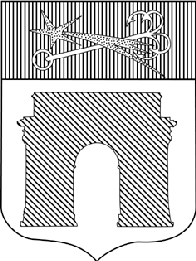 